2015-2016 BAHAR DÖNEMİNDE MODERN DİLLER BÖLÜMÜ TARAFINDAN VERİLMEKTE OLAN MDB1032 İLERİ İNGİLİZCE 2, MDB1052 İNGİLİZCE 2 ve MDB3032 İŞ HAYATI İÇİN İNGİLİZCE DERSLERİNİ ALAN ÖĞRENCİLERİN DİKKATİNE!9 – 14 ŞUBAT HAFTASINDA KAYIT ve EKLE-SİL İŞLEMLERİNİN TAMAMLANMASIYLA AŞAĞIDAKİ LİSTEDE BULUNAN GRUP NUMARALARI ve DERSLİK BİLGİLERİNDE KAPANAN GRUPLAR NEDENİYLE DEĞİŞİKLİKLER SÖZ KONUSU OLABİLİR. BU NEDENLE DERS KAYITLARI BİTTİKTEN SONRA MUTLAKA GÜNCEL GRUP NUMARANIZI USIS’DEN KONTROL EDİNİZ.USIS ÜZERİNDEN KAYIT OLDUĞUNUZ GRUBUN ÖĞRENCİ SAYISININ YETERSİZ OLMASI SEBEBİYLE KAPATILMIŞ OLMASI HALİNDE İKİ SEÇENEK MEVCUTTUR:KAPATILAN GRUPTAKİ ÖĞRENCİLER AYNI GÜN VE AYNI SAATTEKİ BAŞKA BİR BÖLÜM İÇİN AÇILMIŞ OLAN GRUPLARA AKTARILIRLAR. KAPATILAN GRUBUN KUŞAĞINDA AKTARMA YAPILABİLECEK BAŞKA BİR GRUP YOKSA GRUP TAMAMEN KAPATILIR. BU GRUBA KAYDOLMUŞ OLAN ÖĞRENCİLER KENDİ BÖLÜMLERİNE BİR DİLEKÇE İLE BAŞVURARAK KAPATILAN GRUPTAN KAYITLARINI SİLDİRMELİ VE (VARSA) PROGRAMLARINA UYGUN BAŞKA BİR GÜN VE SAATTEKİ BİR GRUBA AKTARILMAYI TALEP ETMELİDİRLER. TÜM ÖĞRENCİLERİMİZİN USIS’DEKİ HAFTALIK DERS PROGRAMI BÖLÜMÜNDEN GÜNCEL OLARAK KAYITLI OLDUKLARI GRUP NUMARASINI ve www.ybd.yildiz.edu.tr ADRESİNDEN DE KAYITLI OLDUKLARI GRUBUN DERSLİK BİLGİSİNİ KONTROL ETMELERİ GEREKMEKTEDİR. AKSİ TAKDİRDE BAŞKA GRUBA AKTARILMA YA DA GRUBUN KAPATILMASI SEBEBİYLE BAŞKA GRUPTA DEVAM ETMİŞ OLSALAR DAHİ YOKLAMADAN KALMIŞ SAYILIRLAR. Kırmızı: Davutpaşa Mavi: Yıldız 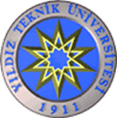 LİSANS SERVİS DERSLERİ HAFTALIK DERS PROGRAMI HAZIRLAMA FORMU(USIS)2015-2016 Eğitim-Öğretim Yılı BAHAR Yarıyılı MDB1032 İLERİ İNGİLİZCE 2 DERS PROGRAMIKoduDersin AdıG. NoÖğretim Elemanı Adı SoyadıDersin yapılacağıDersin yapılacağıDersin yapılacağıDersin verildiği bölümÖğrenci sayısıDerslikKoduDersin AdıG. NoÖğretim Elemanı Adı SoyadıGünBaşlangıç saatiBitiş SaatiDersin verildiği bölümÖğrenci sayısıDerslikMDB1032İleri İngilizce 21YDYO Öğretim GörevlisiPazartesi09.0011.50İktisat (031) +100 % İng. (035) + İşletme (033) + SBU (034)30YDYO / D-414MDB1032İleri İngilizce 22YDYO Öğretim GörevlisiPazartesi09.0011.50İktisat (031) +100 % İng. (035) + İşletme (033) + SBU (034)30Z-08MDB1032İleri İngilizce 23YDYO Öğretim GörevlisiPazartesi 09.0011.50İktisat (031) +100 % İng. (035) + İşletme (033) + SBU (034)30102MDB1032İleri İngilizce 24YDYO Öğretim GörevlisiPazartesi09.0011.50İktisat (031) +100 % İng. (035) + İşletme (033) + SBU (034)30108MDB1032İleri İngilizce 25YDYO Öğretim GörevlisiPazartesi09.0011.50İktisat (031) +100 % İng. (035) + İşletme (033) + SBU (034)30109MDB1032İleri İngilizce 26YDYO Öğretim GörevlisiPazartesi13.0015.50İktisat (031) +100 % İng. (035) + İşletme (033) + SBU (034)30Z-09MDB1032İleri İngilizce 27YDYO Öğretim GörevlisiPazartesi13.0015.50İktisat (031) +100 % İng. (035) + İşletme (033) + SBU (034)30Z-07MDB1032İleri İngilizce 28YDYO Öğretim GörevlisiPazartesi13.0015.50İktisat (031) +100 % İng. (035) + İşletme (033) + SBU (034)30102MDB1032İleri İngilizce 29YDYO Öğretim GörevlisiPerşembe09.0011.50Mimarlık (71) + 100 % İng. (73)30YILDIZB202MDB1032İleri İngilizce 210YDYO Öğretim GörevlisiPerşembe09.0011.50Mimarlık (71) + 100 % İng. (73)30YILDIZD402MDB1032İleri İngilizce 211YDYO Öğretim GörevlisiPerşembe09.0011.50Mimarlık (71) + 100 % İng. (73)30YILDIZD 403MDB1032İleri İngilizce 212YDYO Öğretim GörevlisiPerşembe09.0011.50Mimarlık (71) + 100 % İng. (73)30YILDIZD 404MDB1032İleri İngilizce 213YDYO Öğretim GörevlisiPerşembe09.0011.50Mimarlık (71) + 100 % İng. (73)30YILDIZD 410MDB1032İleri İngilizce 214YDYO Öğretim GörevlisiPazartesi13.0015.50Makine Müh. (065)30YILDIZB402MDB1032İleri İngilizce 215YDYO Öğretim GörevlisiPazartesi13.0015.50Makine Müh. (065)30YILDIZB403MDB1032İleri İngilizce 216YDYO Öğretim GörevlisiPazartesi13.0015.50Makine Müh. (065)30YILDIZB501MDB1032İleri İngilizce 217YDYO Öğretim GörevlisiPazartesi13.0015.50Makine Müh. (065)30KAPANDIMDB1032İleri İngilizce 218YDYO Öğretim GörevlisiPazartesi13.0015.50Makine Müh. (065)30YILDIZA403MDB1032İleri İngilizce 219YDYO Öğretim GörevlisiPazartesi13.0015.50Makine Müh. (065)30KAPANDIMDB1032İleri İngilizce 220YDYO Öğretim GörevlisiPazartesi13.0015.50Mekatronik (067) + 100 % İng (06A)30YILDIZ A207AMDB1032İleri İngilizce 221YDYO Öğretim GörevlisiPazartesi13.0015.50Mekatronik (067) + 100 % İng (06A)30YILDIZ A207BMDB1032İleri İngilizce 222YDYO Öğretim GörevlisiPazartesi13.0015.50Mekatronik (067) + 100 % İng (06A)30KAPANDIMDB1032İleri İngilizce 223YDYO Öğretim GörevlisiPazartesi09.0011.50Endüstri Müh. (061) +100 % İng. (069)30A-402MDB1032İleri İngilizce 224YDYO Öğretim GörevlisiPazartesi09.0011.50Endüstri Müh. (061) +100 % İng. (069)30A-403MDB1032İleri İngilizce 225YDYO Öğretim GörevlisiPazartesi09.0011.50Endüstri Müh. (061) +100 % İng. (069)30A-502MDB1032İleri İngilizce 226YDYO Öğretim GörevlisiPazartesi09.0011.50Endüstri Müh. (061) +100 % İng. (069)30B-501MDB1032İleri İngilizce 227YDYO Öğretim GörevlisiPazartesi13.0015.50Şeh. Böl. Pl. (072)30YILDIZD 310MDB1032İleri İngilizce 228YDYO Öğretim GörevlisiPazartesi13.0015.50Şeh. Böl. Pl. (072)30YILDIZD 311MDB1032İleri İngilizce 229YDYO Öğretim GörevlisiPazartesi13.0015.50Şeh. Böl. Pl. (072)30KAPANDIMDB1032İleri İngilizce 230YDYO Öğretim GörevlisiSalı09.0011.50Kimya Lisans (024) + 100 % İng. (02D)30B-2D07Fen Edb.MDB1032İleri İngilizce 231YDYO Öğretim GörevlisiSalı09.0011.50Kimya Lisans (024) + 100 % İng. (02D)30YDYO / E-313MDB1032İleri İngilizce 232YDYO Öğretim GörevlisiSalı09.0011.50Kimya Lisans (024) + 100 % İng. (02D)30B-2D11Fen Edb.MDB1032İleri İngilizce 233YDYO Öğretim GörevlisiSalı09.0011.50Kimya Lisans (024) + 100 % İng. (02D)30B-2D12Fen Edb.MDB1032İleri İngilizce 234YDYO Öğretim GörevlisiSalı13.0015.50Kimya Müh. (051) + 100 % İng. (05B)30KMB 210MDB1032İleri İngilizce 235YDYO Öğretim GörevlisiSalı13.0015.50Kimya Müh. (051) + 100 % İng. (05B)30A-2025MDB1032İleri İngilizce 236YDYO Öğretim GörevlisiSalı13.0015.50Kimya Müh. (051) + 100 % İng. (05B)30YDYO / D-414MDB1032İleri İngilizce 237YDYO Öğretim GörevlisiSalı13.0015.50Kimya Müh. (051) + 100 % İng. (05B)30YDYO E313MDB1032İleri İngilizce 238YDYO Öğretim GörevlisiSalı13.0015.50Gıda Müh. (057)30A-2030MDB1032İleri İngilizce 239YDYO Öğretim GörevlisiSalı13.0015.50Gıda Müh. (057)30KAPANDIMDB1032İleri İngilizce 240YDYO Öğretim GörevlisiSalı13.0015.50Biyomühendislik (056) +100 % İng. (05A)30A-2024MDB1032İleri İngilizce 241YDYO Öğretim GörevlisiSalı13.0015.50Biyomühendislik (056) +100 % İng. (05A)30KMB-216MDB1032İleri İngilizce 242YDYO Öğretim GörevlisiSalı13.0015.50Biyomühendislik (056) +100 % İng. (05A)30KAPANDIMDB1032İleri İngilizce 243YDYO Öğretim GörevlisiSalı13.0015.50Mat. Müh. (052) +100 % İng. (058)30KMB203MDB1032İleri İngilizce 244YDYO Öğretim GörevlisiSalı13.0015.50Mat. Müh. (052) +100 % İng. (058)30KMB211MDB1032İleri İngilizce 245YDYO Öğretim GörevlisiSalı13.0015.50Mat. Müh. (052) +100 % İng. (058)30KMB212MDB1032İleri İngilizce 246YDYO Öğretim GörevlisiPerşembe13.0015.50Fizik Lisans (022)30KAPANDIMDB1032İleri İngilizce 247YDYO Öğretim GörevlisiPerşembe13.0015.50Fizik Lisans (022)30B-2D09Fen Edb.MDB1032İleri İngilizce 248YDYO Öğretim GörevlisiPerşembe13.0015.50Mat. Lisans (025)30B2-D10Fen Edb.MDB1032İleri İngilizce 249YDYO Öğretim GörevlisiPerşembe13.0015.50Mat. Lisans (025)30B2-D11Fen Edb.MDB1032İleri İngilizce 250YDYO Öğretim GörevlisiPerşembe13.0015.50Mat. Lisans (025)30B2-D12Fen Edb.MDB1032İleri İngilizce 251YDYO Öğretim GörevlisiPerşembe09.0011.50Bilg. Müh. (011)30D010MDB1032İleri İngilizce 252YDYO Öğretim GörevlisiPerşembe09.0011.50Bilg. Müh. (011)30KAPANDIMDB1032İleri İngilizce 253YDYO Öğretim GörevlisiPerşembe09.0011.50Bilg. Müh. (011)30KAPANDIMDB1032İleri İngilizce 254YDYO Öğretim GörevlisiPerşembe09.0011.50Bilg. Müh. (011)30D107MDB1032İleri İngilizce 255YDYO Öğretim GörevlisiPerşembe09.0011.50Kontrol Oto.Müh. (015)+ 100 % İng. (016)30YDYO / D-414MDB1032İleri İngilizce 256YDYO Öğretim GörevlisiPerşembe09.0011.50Kontrol Oto.Müh. (015)+ 100 % İng. (016)30KAPANDIMDB1032İleri İngilizce 257YDYO Öğretim GörevlisiPerşembe09.0011.50Kontrol Oto.Müh. (015)+ 100 % İng. (016)30KAPANDIMDB1032İleri İngilizce 258YDYO Öğretim GörevlisiPerşembe09.0011.50Elekt. Hab. Müh. (014)30B20MDB1032İleri İngilizce 259YDYO Öğretim GörevlisiPerşembe09.0011.50Elekt. Hab. Müh. (014)30B21MDB1032İleri İngilizce 260YDYO Öğretim GörevlisiPerşembe09.0011.50Elekt. Hab. Müh. (014)30B22MDB1032İleri İngilizce 261YDYO Öğretim GörevlisiÇarşamba09.0011.50Gemi İnş. Ve Gemi Mak. (063) + 100 % İng (0A1)30T-301MDB1032İleri İngilizce 262YDYO Öğretim GörevlisiÇarşamba09.0011.50Gemi İnş. Ve Gemi Mak. (063) + 100 % İng (0A1)30T-302MDB1032İleri İngilizce 263YDYO Öğretim GörevlisiÇarşamba09.0011.50Gemi İnş. Ve Gemi Mak. (063) + 100 % İng (0A1)30T-303MDB1032İleri İngilizce 264YDYO Öğretim GörevlisiÇarşamba13.0015.50Gemi Mak. İşletme Müh. 100 % (0A3)30T203MDB1032İleri İngilizce 265YDYO Öğretim GörevlisiÇarşamba13.0015.50Gemi Mak. İşletme Müh. 100 % (0A3)30T204MDB1032İleri İngilizce 266YDYO Öğretim GörevlisiÇarşamba13.0015.50Gemi Mak. İşletme Müh. 100 % (0A3)30T303MDB1032İleri İngilizce 267YDYO Öğretim GörevlisiPerşembe13.0015.50Elektrik Müh. (012)30C 151MDB1032İleri İngilizce 268YDYO Öğretim GörevlisiPerşembe13.0015.50Elektrik Müh. (012)30YDYO / D-414MDB1032İleri İngilizce 269YDYO Öğretim GörevlisiPerşembe13.0015.50Elektrik Müh. (012)30C 153MDB1032İleri İngilizce 270YDYO Öğretim GörevlisiPerşembe13.0015.50Elektrik Müh. (012)30C 154MDB1032İleri İngilizce 271YDYO Öğretim GörevlisiPerşembe13.0015.50Elektrik Müh. (012)30KAPANDIMDB1032İleri İngilizce 272YDYO Öğretim GörevlisiCuma09.0011.50Met. Ve Malz. Müh. (054) % 100 İngilizce (05C)30A-2028MDB1032İleri İngilizce 273YDYO Öğretim GörevlisiCuma09.0011.50Met. Ve Malz. Müh. (054) % 100 İngilizce (05C)30KMB-217MDB1032İleri İngilizce 274YDYO Öğretim GörevlisiCuma09.0011.50Met. Ve Malz. Müh. (054) % 100 İngilizce (05C)30KMB-317MDB1032İleri İngilizce 275YDYO Öğretim GörevlisiCuma09.0011.50İnşaat Müh. (042) + % 100 İngilizce (049)30DZ 135MDB1032İleri İngilizce 276YDYO Öğretim GörevlisiCuma09.0011.50İnşaat Müh. (042) + % 100 İngilizce (049)30DZ 136MDB1032İleri İngilizce 277YDYO Öğretim GörevlisiCuma09.0011.50İnşaat Müh. (042) + % 100 İngilizce (049)30DZ 137MDB1032İleri İngilizce 278YDYO Öğretim GörevlisiCuma09.0011.50İnşaat Müh. (042) + % 100 İngilizce (049)30DZ 138MDB1032İleri İngilizce 279YDYO Öğretim GörevlisiCuma09.0011.50İnşaat Müh. (042) + % 100 İngilizce (049)30KAPANDIMDB1032İleri İngilizce 280YDYO Öğretim GörevlisiCuma09.0011.50Çevre Müh. (041)30FZ-86MDB1032İleri İngilizce 281YDYO Öğretim GörevlisiCuma09.0011.50Çevre Müh. (041)30KAPANDIMDB1032İleri İngilizce 282YDYO Öğretim GörevlisiCuma09.0011.50Çevre Müh. (041)30KAPANDIMDB1032İleri İngilizce 283YDYO Öğretim GörevlisiCuma14.0016.50İstatistik (023)30B-2D07Fen Edb.MDB1032İleri İngilizce 284YDYO Öğretim GörevlisiCuma14.0016.50İstatistik (023)30B-2D09Fen Edb.MDB1032İleri İngilizce 285YDYO Öğretim GörevlisiCuma14.0016.50İstatistik (023)30B-2D10Fen Edb.MDB1032İleri İngilizce 286YDYO Öğretim GörevlisiSalı9.0011.50Harita Müh. (046)SADECE 2014 VE ÖNCESİ GİRİŞLİLERMBB105230DZ-129MDB1032İleri İngilizce 287YDYO Öğretim GörevlisiSalı9.0011.50Harita Müh. (046)SADECE 2015 GİRİŞLİLER30DZ-130MDB1032İleri İngilizce 288YDYO Öğretim GörevlisiÇarşamba9.0011.50BÖTE (091)SADECE 2014 VE ÖNCESİ GİRİŞLİLERMBB105230A205MDB1032İleri İngilizce 289YDYO Öğretim GörevlisiÇarşamba9.0011.50BÖTE (091)SADECE 2015 GİRİŞLİLER30C107MDB1032İleri İngilizce 290YDYO Öğretim GörevlisiSalı16.0018.50Elektrik Müh. (İ.Ö.) (013)30C 151MDB1032İleri İngilizce 291YDYO Öğretim GörevlisiSalı16.0018.50Elektrik Müh. (İ.Ö.) (013)30C 152MDB1032İleri İngilizce 292YDYO Öğretim Göre vlisiSalı16.0018.50Elektrik Müh. (İ.Ö.) (013)30C 153MDB1032İleri İngilizce 293YDYO Öğretim GörevlisiSalı16.0018.50Elektrik Müh. (İ.Ö.) (013)30C 155MDB1032İleri İngilizce 294YDYO Öğretim GörevlisiPazartesi16.0018.50İktisat (İ.Ö.) (032)30Z-08MDB1032İleri İngilizce 295YDYO Öğretim GörevlisiPazartesi19.0021.50İktisat (İ.Ö.) (032)30Z-08MDB1032İleri İngilizce 296YDYO Öğretim GörevlisiPazartesi19.0021.50İktisat (İ.Ö.) (032)30Z-09MDB1032İleri İngilizce 297YDYO Öğretim GörevlisiPerşembe16.0018.50Makine Müh.(İ.Ö.) (066)30YDYO D 314MDB1032İleri İngilizce 298YDYO Öğretim GörevlisiPerşembe16.0018.50Makine Müh.(İ.Ö.) (066)30KAPANDIMDB1032İleri İngilizce 299YDYO Öğretim GörevlisiPerşembe16.0018.50Makine Müh.(İ.Ö.) (066)30KAPANDIMDB1032İleri İngilizce 2100YDYO Öğretim GörevlisiPazartesi16.0018.50Mekatronik Müh.(İ.Ö.) (068)30KAPANDIMDB1032İleri İngilizce 2101YDYO Öğretim GörevlisiPazartesi16.0018.50Mekatronik Müh. (İ.Ö.) (068)30KAPANDIMDB1032İleri İngilizce 2102YDYO Öğretim GörevlisiPazartesi16.0018.50Endüstri Müh. (İ.Ö.) (062)30A-202MDB1032İleri İngilizce 2103YDYO Öğretim GörevlisiPazartesi16.0018.50Endüstri Müh. (İ.Ö.) (062)30KAPANDIMDB1032İleri İngilizce 2104YDYO Öğretim GörevlisiÇarşamba19.0021.50Matematik Lisans (İ.Ö.) (02A)30YDYO / D-314MDB1032İleri İngilizce 2105YDYO Öğretim GörevlisiÇarşamba19.0021.50Matematik Lisans (İ.Ö.) (02A)30BZ-A04Fen Edb.MDB1032İleri İngilizce 2106YDYO Öğretim GörevlisiÇarşamba19.0021.50Matematik Lisans (İ.Ö.) (02A)30KAPANDIMDB1032İleri İngilizce 2107YDYO Öğretim GörevlisiPerşembe16.0018.50Metalürji Malz. Müh.(İ.Ö.) (055)30A-2028MDB1032İleri İngilizce 2108YDYO Öğretim GörevlisiPerşembe16.0018.50Metalürji Malz. Müh.(İ.Ö.) (055)30KAPANDIMDB1032İleri İngilizce 2109YDYO Öğretim GörevlisiPerşembe16.0018.50Metalürji Malz. Müh.(İ.Ö.) (055)30KAPANDIMDB1032İleri İngilizce 2110YDYO Öğretim GörevlisiPazartesi16.0018.50İnşaat Müh.(İ.Ö.) (043)30DZ 135MDB1032İleri İngilizce 2111YDYO Öğretim GörevlisiPazartesi16.0018.50Çevre Müh.(İ.Ö.) (048)30KAPANDIMDB1032İleri İngilizce 2112YDYO Öğretim GörevlisiÇarşamba16.0018.50Gemi İnş. ve Gemi Mak. Müh.(İ.Ö.) (064)30T-301MDB1032İleri İngilizce 2113YDYO Öğretim GörevlisiÇarşamba16.0018.50Gemi İnş. ve Gemi Mak. Müh.(İ.Ö.) (064)30KAPANDIMDB1032İleri İngilizce 2114YDYO Öğretim GörevlisiÇarşamba16.0018.50Gemi Mak. İşl. Müh. (İ.Ö.) (0A3)30KAPANDIMDB1032İleri İngilizce 2115YDYO Öğretim GörevlisiPerşembe19.0021.50Matematik Müh. (053) + % 100 İngilizce (059) (İ.Ö.)30KMB-320MDB1032İleri İngilizce 2116YDYO Öğretim GörevlisiPerşembe19.0021.50Matematik Müh. (053) + % 100 İngilizce (059) (İ.Ö.)30KMB-211MDB1032İleri İngilizce 2117YDYO Öğretim GörevlisiPerşembe19.0021.50Matematik Müh. (053) + % 100 İngilizce (059) (İ.Ö.)30KAPANDIMDB1032İleri İngilizce 2118YDYO Öğretim GörevlisiPazartesi13.0015.50İktisat (031) +100 % İng. (035) + İşletme (033) + SBU (034)30108